Департамент социального развития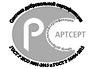 Ханты-Мансийского автономного округа – ЮгрыАВТОНОМНОЕ Учреждение Ханты-Мансийского автономного округа – Югры«Сургутский социальнО-ОЗДОРОВИТЕЛЬНЫЙ Центр»ПРИКАЗ«_____»___________20 ____г.                                                              № 15/26-П-_________г. СургутО создании Ресурсного центраВо исполнение приказа Депсоцразвития Югры от 04.02.2022 №135-р «Об организации инновационной деятельности государственных учреждений, подведомственных Депсоцразвития Югры, отмене приказов Депсоцразвития Югры»ПРИКАЗЫВАЮ:Создать на базе АУ «Сургутский социально-оздоровительный центр» Ресурсный центр по социальному сопровождению лиц из числа ветеранов боевых действий, членов семей погибших военнослужащих.Утвердить:Положение о Ресурсном центре по социальному сопровождению лиц из числа ветеранов боевых действий, членов семей погибших военнослужащих в АУ «Сургутский социально-оздоровительный центр» (Приложение 1).Алгоритм взаимодействия Ресурсного центра с государственными учреждениями, негосударственными поставщиками по социальному сопровождению лиц из числа ветеранов боевых действий, членов семей погибших военнослужащих (Приложение 2).План мероприятий («дорожная карта») Ресурсного центра по социальному сопровождению лиц из числа ветеранов боевых        действий, членов семей погибших военнослужащих на 2022 год (Приложение 3).Формы мониторинга деятельности Ресурсного центра по социальному сопровождению лиц из числа ветеранов боевых действий, членов семей погибших военнослужащих (Приложение 4).Назначить:Руководителем Ресурсного центра по социальному сопровождению лиц из числа ветеранов боевых действий, членов семей погибших военнослужащих – Скитецкую Анну Олеговну, заместителя директора.Ответственным лицом за: развитие инновационной деятельности (разработку программ, проектов, технологий социальной работы); проведение мероприятий (семинаров, вебинаров, мастер-классов, конференций, круглых столов, совещаний, стажировочных площадок), предоставление отчетности, подготовку и размещение итоговой информации – Соловьеву Маргариту Валерьевну, заведующего отделением информационно-аналитической работы.Ответственным лицом за: организацию взаимодействия, установление рабочих контактов, консультативное, методическое сопровождение и координацию деятельности государственных учреждений, негосударственных поставщиков; вовлечение социальных партнеров, представителей волонтерских объединений, добровольцев (волонтеров) в мероприятия по социальному сопровождению лиц, из числа ветеранов боевых действий и членов семей погибших военнослужащих – Самаркину Светлану Александровну, заведующего социально-оздоровительным отделением.Ответственным лицам, указанным в п.3 настоящего приказа, обеспечить функционирование Ресурсного центра в соответствие с Положением о деятельности Ресурсного центра по социальному сопровождению лиц из числа ветеранов боевых действий. членов семей погибших военнослужащих.Контроль за исполнением настоящего приказа оставляю за собой. Директор                                                                                      И.С. СоловьеваПриказ подготовил:Заведующий отделением                                                           М.В. СоловьеваСОГЛАСОВАНОЗаведующий ОПООТУКД                                                        Н.В. Бердюгина«_____» ________ 2021 г.     Заместитель директора                                                               А.О. Скитецкая «____» __________ 20___г.Главный бухгалтер                                                                    А.В. Хмара«____» __________ 20___г.С приказом ознакомлены:Заведующий отделением                                                          Л.М. МасловаЗаведующий отделением                                                          С.А. СамаркинаЗаведующий отделением                                                          Е.И. Щинникова Заведующий отделением                                                          С.Л. Ринус Рассылка:в дело – 1 экз. (подлинник) Скан. копия в эл. виде:заместитель директора – 1 экз. ОИАР - 1 экз. ПКО – 1 экз.ОСАИ - 1 экз. СОО - 1 экз. СМО -1 экз. 